Έντυπο Καταγραφής Πληροφοριών Ανοικτού Ακαδημαϊκού ΜαθήματοςΈκδοση: 1.03, Μάιος 2015Συντάκτης: Δρ. Παντελής Μπαλαούρας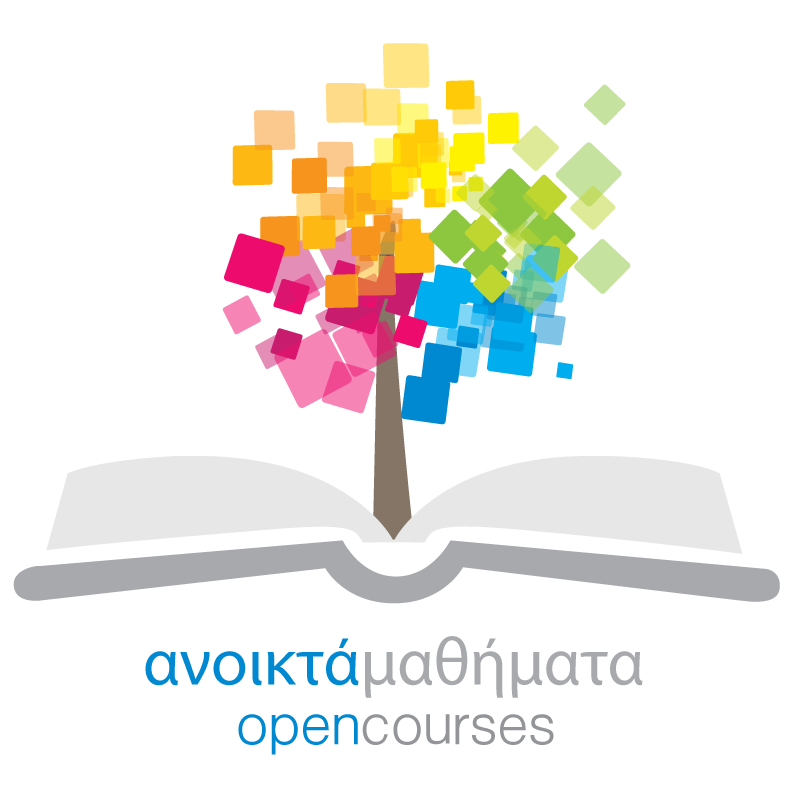 Δράση «Ανοικτά Ακαδημαϊκά Μαθήματα στο Πανεπιστήμιο Αθηνών»Σύνδεσμος: http://ocw-project.uoa.gr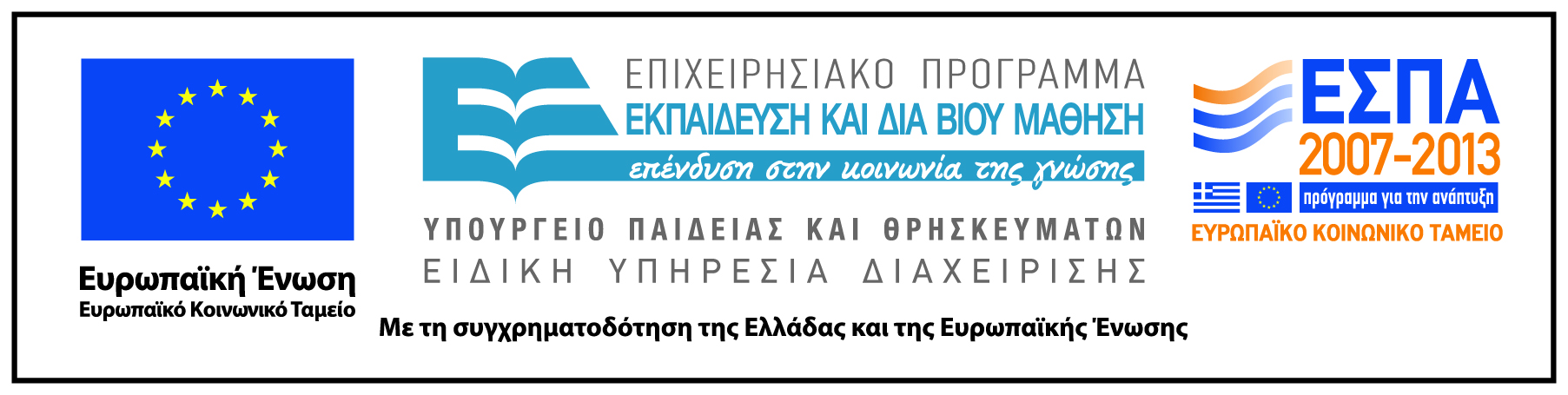 1. Χρήση εντύπουΤο παρόν έντυπο συγκεντρώνει πληροφορίες απαραίτητες για την ανάπτυξη του Ανοικτού Ακαδημαϊκού Μαθήματος σε μορφή ηλεκτρονικού μαθήματος στην πλατφόρμα Open eClass (opencourses.uoa.gr). Οι πληροφορίες αυτές αφορούν κυρίως το περίγραμμα του αντίστοιχου μαθήματος του  προγράμματος σπουδών. Η πληρότητα και εγκυρότητα των πληροφοριών του παρόντος εντύπου ελέγχεται από τον διδάσκοντα/τους διδάσκοντες του μαθήματος. Επικοινωνία: opencourses@noc.uoa.gr, 2107275423, 21072756032. Πληροφορίες Ανοικτού Ακαδημαϊκού Μαθήματος 2.1 Γενικές πληροφορίες για τον διδάσκοντα και το μάθημα2.1.1 Όνομα διδάσκοντος/διδασκόντων (Instructor(s) name(s)).2.1.2 Τίτλος Μαθήματος (Course title) όπως αναφέρεται στο πρόγραμμα σπουδών (ΠΣ)2.1.3 Ηλεκτρονική σελίδα μαθήματος (URL)2.1.4 Κωδικός Μαθήματος (Course Code) 2.1.5 Επίπεδο μαθήματος/Κύκλος σπουδών (Course level/cycle). 
Επιλέξτε (με bold) ένα από τα εξής:Προπτυχιακό (Undergraduate)/Πρώτος κύκλος σπουδών (First cycle)Μεταπτυχιακό (Graduate)/Δεύτερος κύκλος σπουδών (Second cycle)Διδακτορικό (Doctoral)/ Τρίτος κύκλος σπουδών (Third cycle)2.1.6   Έτος σπουδών (Year of Study) 2.1.7 Εξάμηνο σπουδών (Semester) 2.1.8 Τύπος μαθήματος (Course Type). 
Επιλέξτε (με bold) ένα από τα εξής ή συμπληρώστε το πεδίο 3:Υποχρεωτικό (compulsory)Επιλογής (optional) …………..2.1.9 Εβδομαδιαίες ώρες διδασκαλίας  2.1.10 Συνδιδασκαλία: 
Εάν διδάσκετε μία ενότητα του μαθήματος,  τότε επιλέξτε (με bold) - συμπληρώστε: Στοιχεία συναδέλφων:εάν ο συνάδελφός σας/οι συνάδελφοί σας που διδάσκουν τις υπόλοιπες ενότητες συμμετέχουν στη Δράση «Ανοικτά Ακαδημαϊκά Μαθήματα» : ΝΑΙ/ΟΧΙεάν η ενότητα που διδάσκετε συνιστά αυτόνομο μέρος του μαθήματος: ΝΑΙ/ΟΧΙτον αριθμό των  διδακτικών ωρών που αντιστοιχούν στην ενότητά σας: ………..2.1.11 Περισσότερα για τον/τους διδάσκοντες (More about the instructor(s)) [2.1.14]2.1.12 Φωτογραφία διδάσκοντος/διδασκόντων  [2.1.15]2.2 Αναλυτικές πληροφορίες για το μάθημα2.2.1 Περιγραφή μαθήματος (Course Overview / Description / Synopsis) [2.1.16]2.2.2 Περιεχόμενο μαθήματος (Course Content) [2.1.17]2.2.3 Διδακτικοί στόχοι & μαθησιακά αποτελέσματα μαθήματος (Course Goals & Student Learning Objectives) [2.1.18]2.2.4 Προαπαιτούμενα (Expected prior knowledge/ prerequisites and preparation) [2.1.27]2.2.5 Συνιστώμενη βιβλιογραφία και υλικό προς μελέτη (Literature and study materials / reading list)  [2.1.28]2.2.6 Λέξεις κλειδιά μαθήματος (Keywords) [2.1.19]2.2.7 Προτεινόμενη φωτογραφία για το μάθημα [2.1.20]2.2.8 Ομάδα στόχος (Target Group) [2.1.12]2.2.9 Προτεινόμενα συγγράμματα. [2.1.23]2.3 Πληροφορίες για τις Θεματικές Ενότητες του Ανοικτού Ακαδημαϊκού ΜαθήματοςΠροκειμένου το Ανοικτό Ακαδημαϊκό Μάθημα να διευκολύνει τους μανθάνοντες στην κατά το δυνατόν αυτόνομη μελέτη, το σύνολο του εκπαιδευτικού υλικού θα είναι οργανωμένο σε Θεματικές Ενότητες μέσω της χρήσης του αντίστοιχου εργαλείου της πλατφόρμας Open eClass. 2.3.1 Αριθμός Θεματικών Ενοτήτων [2.2.1]2.3.2 Τίτλοι Θεματικών Ενοτήτων [2.2.2]2.3.3 Περιγραφή ενοτήτων [2.2.3]2.3.4 Λέξεις – κλειδιά  ανά ενότητα [2.2.4]2.4 Προαιρετικές Πληροφορίες για το Μάθημα2.4.1 Μέθοδοι διδασκαλίας  & οργάνωση  [2.1.25 ]
2.4.2 Αξιολόγηση φοιτητών/φοιτητριών (Assessment method and criteria)  [2.1.26]
Συμπληρώστε στην ελληνική γλώσσα: Συμπληρώστε στην αγγλική γλώσσα: Συμπληρώστε στην ελληνική γλώσσα: Συμπληρώστε στην αγγλική γλώσσα: (Προαιρετικό πεδίο) 
Συμπληρώστε σε άλλη γλώσσα. Υποχρεωτικό για τμήματα Ξένης Γλώσσας.Εάν ήδη υπάρχει διαδικτυακός τόπος του μαθήματος  στην η- Τάξη ή αλλού συμπληρώστε το σύνδεσμο (URL): Συμπληρώστε τον κωδικό του μαθήματος στο Πρόγραμμα Σπουδών: Συμπληρώστε το έτος σπουδών: Συμπληρώστε το εξάμηνο σπουδών: Συμπληρώστε τον αριθμό των διδακτικών ωρών ανά εβδομάδα: …..Συμπληρώστε:  ένα σύντομο βιογραφικό (κείμενο έως 10 γραμμές) ή σύνδεσμο (URL) σε βιογραφικό.(Προαιρετικό πεδίο) Εισάγετε τη φωτογραφία/τις φωτογραφίεςΣυμπληρώστε την περιγραφή του μαθήματος: 
(Η πληροφορία αυτή θα εμφανίζεται στην 1η σελίδα του ηλεκτρονικού μαθήματος)Συμπληρώστε (λεκτική περιγραφή) το περιεχόμενο του μαθήματος αναφέροντας τη δομή και τα θέματα που καλύπτονται.Περιγράψτε τους στόχους ή/και τα μαθησιακά αποτελέσματα του μαθήματος.Μπορείτε να αναφερθείτε στις επιμέρους κατηγορίες των  μαθησιακών αποτελεσμάτων σε επίπεδο γνώσεων, δεξιοτήτων (νοητικών, πρακτικών) και ικανοτήτων.Συμπληρώστε (λεκτική περιγραφή): Γενικές προαπαιτούμενες γνώσεις:  Κωδικούς ή/και συνδέσμους προαπαιτούμενων μαθημάτων του Τμήματος εάν υπάρχουν: Συμπληρώστε ανά περίπτωσηΣυγγράμματα που προσφέρονται μέσω του συστήματος ΕΥΔΟΞΟΣ………………Άλλα βιβλία (Textbooks) …………. Εκπαιδευτικό υλικό στο ΔιαδίκτυοΆρθρα με ανοικτή πρόσβαση Μαθήματα  άλλων ιδρυμάτων του εσωτερικού ή του εξωτερικού με ανοικτή πρόσβασηΒίντεο με ανοικτή πρόσβασηΆλλοΚάθε πρόταση μπορεί  να συνοδεύεται από ένα σύντομο σχολιασμό.  Συμπληρώστε στην ελληνική γλώσσα:Συμπληρώστε στην αγγλική γλώσσα:  (Προαιρετικό πεδίο) Εισάγετε τη φωτογραφίαΔιαμορφώστε την ακόλουθη πρότασηΥποψήφιοι και εν ενεργεία φοιτητές/φοιτήτριες, και απόφοιτοι Τμημάτων  ………. / Σχολών …..Ενδιαφερόμενοι για τη θεματική περιοχή …...Συμπληρώστε τα συγγράμματα που προσφέρονται μέσω του συστήματος ΕΥΔΟΞΟΣ: Συμπληρώστε: Τίτλος Ενότητας 1: Τίτλος Ενότητας 2: Τίτλος Ενότητας 3:Τίτλος Ενότητας 4:Τίτλος Ενότητας 5:…………1. Περιγραφή ενότητας 1:2. Περιγραφή ενότητας 2:3. Περιγραφή ενότητας 3:4. Περιγραφή ενότητας 4:5. Περιγραφή ενότητας 5:1. Λέξεις κλειδιά ενότητας 1:2. Λέξεις κλειδιά ενότητας 2:3. Λέξεις κλειδιά ενότητας 3:4. Λέξεις κλειδιά ενότητας 4:Επιλέξτε από τις ακόλουθες μεθόδους διδασκαλίας (ή συμπληρώστε)  αυτές που ακολουθείτε στο μάθημα  όπως αυτό προσφέρεται στους φοιτητές/φοιτήτριες του ΕΚΠΑ. 
Διαλέξεις, Σεμινάρια, Εργαστηριακή Άσκηση, Άσκηση Πεδίου, Μελέτη & ανάλυση βιβλιογραφίας, Φροντιστήριο, Πρακτική (Τοποθέτηση), Κλινική Άσκηση, Καλλιτεχνικό Εργαστήριο, Διαδραστική διδασκαλία, Εκπαιδευτικές επισκέψεις, Εκπόνηση μελέτης (project), Συγγραφή εργασίας / εργασιών, Καλλιτεχνική δημιουργία. Περιγράψτε τη διαδικασία αξιολόγησης των φοιτητών/φοιτητριών του μαθήματος στο ΕΚΠΑ . Μπορείτε να συμπεριλάβετε τα εξής στοιχεία: 
Γλώσσα αξιολόγησης, γραπτή εξέταση (ερωτήσεις πολλαπλής επιλογής, ερωτήσεις σύντομης απάντησης, ερωτήσεις ανάπτυξης, επίλυση προβλημάτων), γραπτή εργασία, έκθεση / αναφορά, προφορική εξέταση, δημόσια παρουσίαση, εργαστηριακή εργασία, κλινική εξέταση ασθενούς, καλλιτεχνική ερμηνεία, άλλη / άλλες. 